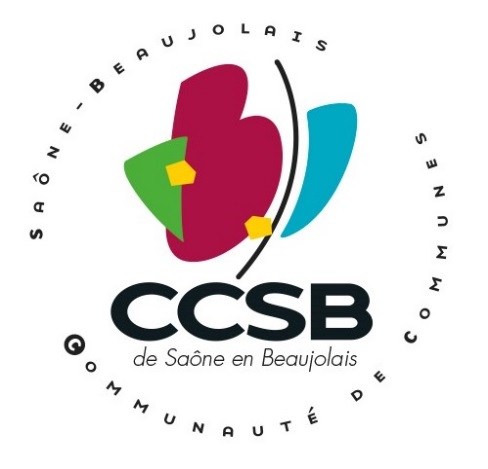 La Communauté de Communes Saône-Beaujolais rechercheUn Manager de Territoire - commerce (Femme / Homme)La Communauté de Communes Saône-Beaujolais (35 communes, 45 000 habitants), territoire périurbain et rural au nord du département du Rhône, recrute un Manager de Territoire pour accompagner ses communes. Un intérêt particulier sera demandé pour les communes de Beaujeu (2 100 habitants) et de Belleville-en-Beaujolais (13 000 habitants) retenues au titre du dispositif de l’Etat « Petites Villes de Demain » dans le cadre de la mise en œuvre de leur stratégie commerciale.Environ 700 commerces et artisans de proximité maillent l’ensemble du territoire. Ce dernier s’organise autour d’un réseau de pôles intermédiaires structurants et de villages dont l’attractivité et le dynamisme des centres demeurent des enjeux majeurs. MISSIONSAu sein du Pôle Aménagement et Développement Durables de l’organisation mutualisée CCSB/Belleville-en-Beaujolais, plus précisément sous la responsabilité du responsable du service Ruralité- économique de proximité vos missions seront les suivantes :Définir et mettre en œuvre une nouvelle stratégie commerciale pour améliorer l’attractivité et le dynamisme de nos centresMettre en place et suivre les outils de veille nécessaires pour la connaissance du tissu commercial et l’analyse de ses tendances (observatoire vacances, atlas, flux piétons, enquêtes usagers…) ;Mobiliser et animer le réseau des acteurs des centres-villes pour réaliser un diagnostic et définir un plan d’actions partagé, cohérent avec les projets urbains ;Assurer une veille sur les sources de financement possibles et développer les partenariats financiers opportuns pour mettre en œuvre ce plan d’actions ;Garantir le montage technique et financier pour les actions à développer ;Assurer la gouvernance en animant les comités de pilotage et comités techniques ;Appuyer et conseiller les instances décisionnelles communales et intercommunales.Cette mission s’effectuera en étroite collaboration avec le chef de Projet Petite Ville de Demain Garantir un rôle d’interface et d’animation afin d’assurer le bon fonctionnement du commerce Mobiliser les commerçants et artisans autour des projets d’aménagement et des différentes manifestations ;Être à l’écoute des commerçants (visites, enquêtes …) afin d’identifier les éventuelles difficultés (sécurité, propreté, mobilité …) et projets (agrandissement, diversification, déménagement, cessation …).Assurer un guichet unique à destination des commerçants pour informer et accompagner les commerçants sur les démarches à réaliser (déclarations d’urbanisme ; débit de boissons, accessibilité…) et les dispositifs d’accompagnement existants (diagnostics, solutions de financement…)Être force de proposition sur les animations commerciales portées par les UCA, les commerçants et les communes.S’appuyer sur la démarche existante « Du coin d’ici » pour conduire une stratégie de promotion des commerces de proximité Améliorer, développer et moderniser l’offre commercialeProposer un marketing des centres (opportunités d’implantation, projet ; urbain, potentiels de développement…) afin de prospecter et mobiliser des investisseurs (recherche de porteurs de projet, enseignes …)Assurer une animation des cellules vacantes (cellule commerciale exemplaire, boutique éphémère …)Déployer en partenariat avec les commerçants et les UC une offre de services innovante à l’image d’une plate-forme territoriale proposant des solutions en matière annuaire / click & collect / e-commerce / conciergerie de territoire / programme de fidélisationAccompagner les commerçants pour l’usage de ces nouvelles solutions numériques. Mettre en place et coordonner un programme de formations adéquat.Animer, promouvoir et développer le commerce non sédentaire et les marchésConduire une réflexion sur la mise en place d’une stratégie de développement des marchés à l’échelle du territoire (offre, positionnement, horaires, services autour du marché…) en complémentarité avec l’offre marchande sédentaireMettre en place un programme d’animations des marchés (guide, évènements… en lien avec la démarche « Du Coin d’Ici ») ;Assurer la relation avec l’ensemble des acteurs (syndicats, professionnels, services des communes, consulaires…) ;Garantir un lien avec l’offre sédentaire et les projets touristiques (ambulants, tournées dernier commerce, marchés saisonniers ou thématiques…) ;Proposer une veille (règlementaire, offre…) en appui aux communesPROFIL RECHERCHESavoir-faire :Formation supérieure dans les domaines du développement local ou de l’économie.Maîtrise du cadre règlementaire et juridique commercial ;Connaissance des acteurs du secteur du développement économique et plus particulièrement du commerceAisance avec les outils de communication et les réseaux sociauxConduite de projet : planification, organisation, animation, suivi/évaluationTechnique d’animationSavoir-être :Excellent relationnel Capacité à convaincre et à assurer une médiation,Capacité à contribuer à des démarches collectives, à mobiliserSens de l’écoute, Force de propositionAutonomieGestion des prioritésTemps de travail en soirée à prévoirPermis B Poste à pourvoir au 01/09/2021Recrutement sur un contrat de projet de 2 ans renouvelable.Travail à temps complet.Rémunération selon qualifications et expériences (régime statutaire et régime indemnitaire –  Comité National d'Action Sociale)Localisation du poste : Mairie de Belleville-en-Beaujolais (69220), siège de la Communauté de Communes Saône-Beaujolais.Candidature (CV et lettre de motivation) à envoyer à :Monsieur le Président de la Communauté de Communes Saône-Beaujolais105 rue de la RépubliqueCS 30010 69823 BELLEVILLE-EN-BEAUJOLAIS Cedex ou par mail à :recrutement@ccsb-saonebeaujolais.frRenseignements complémentaires auprès de :Virginie VIRIEU – Responsable du service Ruralité- Economie de proximité.  V.virieu@ccsb-saonebeaujolais.fr